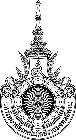 มหาวิทยาลัยเทคโนโลยีราชมงคลอีสาน  วิทยาเขตสุรินทร์แผนการบำรุงรักษาห้อง/ครุภัณฑ์/เครื่องมือ/อุปกรณ์ประจำห้อง................................................................อาคาร...............................ผู้รับผิดชอบ……………………………………………..ภาคการศึกษาที่………….….ปีการศึกษา......................รายการบำรุงรักษาครุภัณฑ์/เครื่องมือ/อุปกรณ์วิธีการบำรุงรักษา/ความถี่วิธีการบำรุงรักษา/ความถี่25…..……25…..……25…..……25…..……25…..……25…..……25…..……25..........25..........25..........25..........25..........หมายเหตุรายการบำรุงรักษาครุภัณฑ์/เครื่องมือ/อุปกรณ์วิธีการบำรุงรักษา/ความถี่วิธีการบำรุงรักษา/ความถี่ส.ค.ก.ย.ต.ค.พ.ย.ธ.ค.ม.ค.ก.พ.มี.ค.เม.ย.พ.ค.มิ.ย.ก.ค.หมายเหตุPAPAPAPAPAPA